Pike County Career Technology CenterTextbooks FY24PhlebotomyBlood Specimen and Collection from Basic to Advanced, 10th editionPearson Publishing – Phlebotomy HandbookISBN# 13: 978-0-13-470932-1$86Certified EKG Technician (CET) Printed Study GuidePublished by the National Healthcareer Association (NHA)ISBN# - 978-1-56533-529-5$52Certified Phlebotomy (CPT) Printed Study GuidePublished by National Healthcareer Association (NHA)ISBN# - 978-1-56533-582-0$52Phlebotomy Book Total Cost = $190Medical AssistantBlood Specimen and Collection from Basic to Advanced, 9th editionPearson Publishing – Phlebotomy HandbookISBN# 13: 9780133144567$86Certified EKG Technician (CET) Printed Study GuidePublished by the National Healthcareer Association (NHA)ISBN# - 978-1-56533-529-5$52Certified Phlebotomy (CPT) Printed Study GuidePublished by National Healthcareer Assition (NHA)ISBN# - 978-1-56533-582-0$52Certified Medical Assistant Certification Study GuidePublished by National Healthcareer Association (NHA)$64Pearson’s Comprehensive Medical Assisting Administrative & Clinical Competencies4th Edition, TextbookISBN13#: 978-0-13-442020-2$110Medical Assistant Book Total Cost = $364Nursing AssistantNursing Assistant, A Foundation in Caregiving, 5th Edition, TextbookISBN: 978-1-60425-121-0$60Nursing Assistant, A Foundation in Caregiving, 5th edition, WorkbookISBN: 978-1-60425-122-7$20Nursing Assistant Book Total Cost: $80EMTEmergency Care and Transportation of the Sick and Injured Textbook and WorkKbook, 12th EditionISBN: 9781284249750$170EMT Total Book Cost $170EMT Emergency Care, 14th editionBrady Publishing Daniel Limmer, Michael F. O'Keefe, Harvey T. Grant, Bob Murray, J. David Bergeron, Edward T. DickinsonISBN# - 9780135479148	Text and WorkbookEMT Book Total Cost = $170 Advanced EMTTextbook OnlyAdvanced EMT: A Clinical Reasoning Approach, 2nd Edition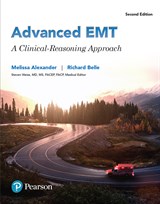 By Melissa Alexander, Richard BellePub. Date: Nov 3, 2016 by Pearson.ISBN-10: 0-13-442012-8ISBN-13: 978-0-13-442012-7Package ISBN-13:9780134682426$233.32|Add to CartThis package contains:Advanced EMT: A Clinical Reasoning Approach, 2nd Edition
By Melissa Alexander, Richard Belle|©2017|Paper ; 1216 pagesMyBRADYLab with Pearson eText -- Access Card -- for Advanced EMT: A Clinical Reasoning Approach, 2nd Edition
By Melissa Alexander, Richard Belle|©2017|Access Code Card ; 0 pagesEMR	Emergency Medical Responding. First on the Scene, 11th edition	Brady Publishing 	ISBN#: 978-0-13-498846-7EMR Book Total Cost = $140Firefighter (Volunteer to FFII)Essentials of Firefighting Text and Exam Prep Guide, 7TH EDITIONPublisher: IFSTAISBN # 978-0-87939-509-4FF Book Total Cost = $125Fire Safety InspectorFire Inspection and Code Enforcement, 8th Edition Exam PrepProduct Type: Exam Prep/Study GuideMedia Type: PRINTISBN: 978-0-87939-610-7IFSTA Item #: 36300